JUNE 2023  SUNDAYMONDAYTUESDAYWEDNESDAYTHURSDAYTHURSDAYFRIDAYSATURDAY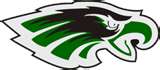 NOTES:NOTES:NOTES:NOTES:1	1	2	Notification to Parents of Potential Failures [Half-Credit Crs.]Dress Down Day3	45	6	79:30am – 6 pm Annual Student Art Exhibition /Free Admission [Courtyard] 8	Year-End Liturgy & Closing Assembly[Schedule #2 - Gymnasium]8	Year-End Liturgy & Closing Assembly[Schedule #2 - Gymnasium]9Spirit Wear Day	10	1112	        Athletic Banquet Nutrition Exemption1314    	Stage 12 Tech Rehearsal [Tentative] 15	Stage 12 Presents[Tentative] 15	Stage 12 Presents[Tentative] 16                 Gr. 9 Eqao Math171819         Gr. 9 Eqao Math 20 Gr. 9 Eqao Math212122                 Semester 2 Final Examinations[Period 1 Exams]23                 Semester 2 Final Examinations[Period 2 Exams]242526Semester 2 Final Examinations[Period 3A/B & 3B/C Exams]27 Semester 2 Final Examinations[Period 4 Exams]9am - NOON Graduation Rehearsal@ The Sanderson Centre28 Semester 2 Final Examinations7 pmGraduation Ceremony  @ The Sanderson Centre28 Semester 2 Final Examinations7 pmGraduation Ceremony  @ The Sanderson Centre29                     PA DAY 30NOTES:Summer School Information Available in Student Services.